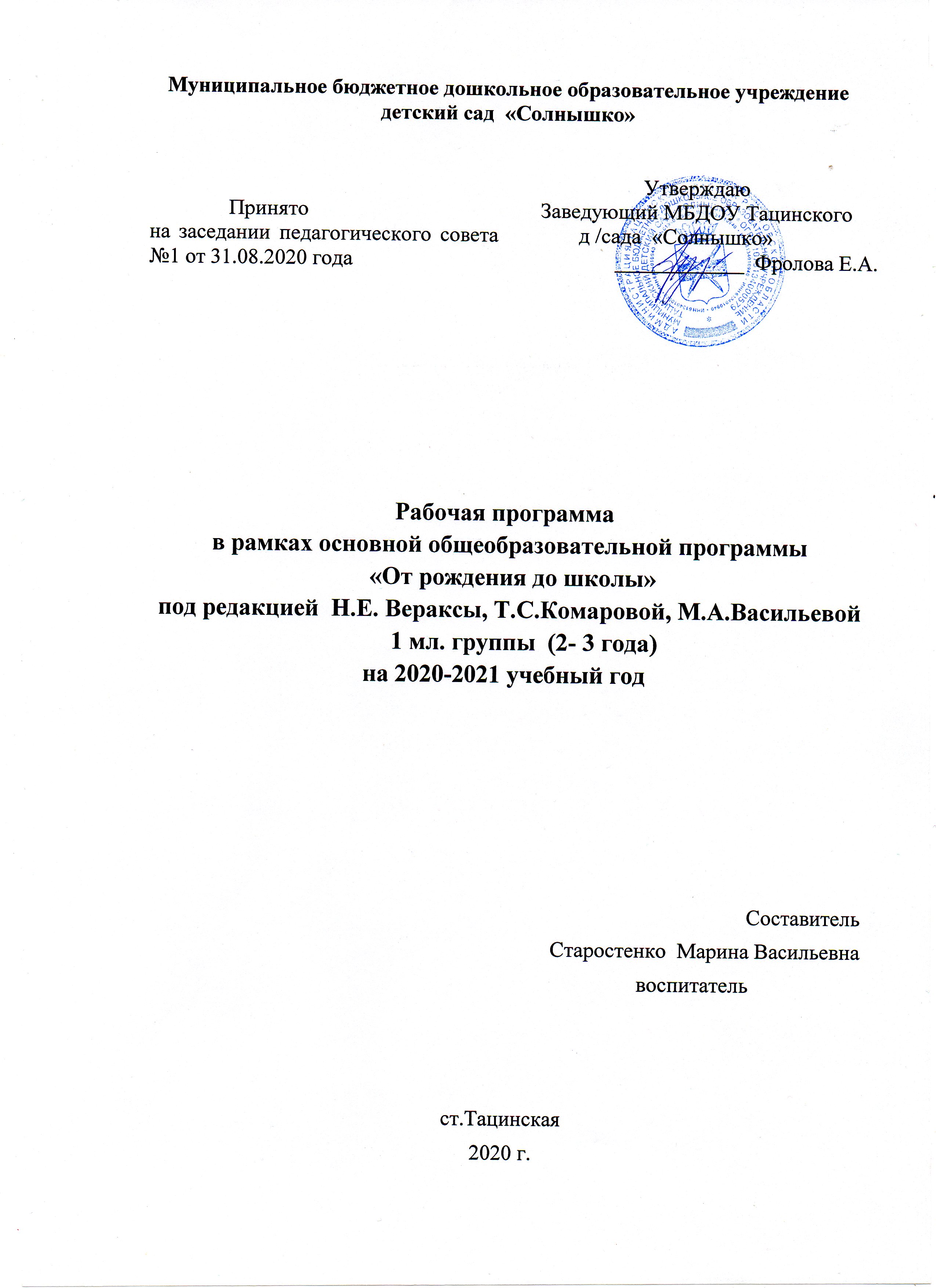 СодержаниеЦелевой раздел.Пояснительная записка.Настоящая рабочая программа разработана на основе примерной основной общеобразовательной программы дошкольного образования «ОТ РОЖДЕНИЯ ДО ШКОЛЫ» под редакцией Н. Е. Вераксы, Т. С. Комаровой, М. А. Васильевой, основной образовательной программы ДОУ - в соответствии с ФГОС ДОУ. Рабочая программа определяет содержание и организацию образовательной деятельности детей второй группы раннего возраста.Реализации программы  рассчитана сроком на 1 год.Цели программы - создание благоприятных условий для полноценного проживания ребенком дошкольного детства, формирование основ базовой культуры личности, всестороннее развитие психических и физических качеств в соответствии с возрастными и индивидуальными особенностями, подготовка к жизни в современном обществе, к обучению в школе, обеспечение безопасности жизнедеятельности дошкольника. Эти цели реализуются в процессе разнообразных видов детской деятельности: игровой, коммуникативной, трудовой, познавательно-исследовательской, продуктивной (изобразительная, конструктивная и др.), музыкальной, чтения.1.2  Задачи:1) забота о здоровье, эмоциональном благополучии, своевременном и всестороннем развитии каждого ребёнка;2)создание в группе атмосферы гуманного и доброжелательного отношения ко всем воспитанникам;3) максимальное использование разнообразных видов детской деятельности, их интеграция в целях повышения эффективности воспитательно-образовательного процесса;4)творческая организация воспитательно-образовательного процесса;5)вариативность использования образовательного материала, позволяющая развивать творчество в соответствии с интересами и наклонностями каждого ребёнка6) уважительное отношение к результатам детского творчества;7)  формирования социокультурной среды, соответствующей возрастным, индивидуальным, психологическим и физиологическим особенностям детей;8) единство подходов к воспитанию детей в условиях дошкольного образовательного учреждения и семьи.Принципы построения программы:При разработке и реализации образовательной программы учитывались следующие принципы:Полноценное проживание ребенком всех этапов детства, обогащение детского развития. Принцип развивающего образования, в соответствии с которым главной целью дошкольного образования является развитие ребенка.Принцип научной обоснованности и практической применимости.Принцип интеграции содержания дошкольного образования в соответствии с возрастными возможностями и особенностями детей, спецификой и возможностями образовательных областей.Комплексно-тематический принцип построения образовательного процессас ведущей игровой деятельностью.Принцип гуманизации, то есть признания уникальности и неповторимости личности каждого ребенка; признания неограниченных возможностей развития личного потенциала каждого ребенка; уважение к личности ребёнка со стороны всех участников образовательного процесса.Принцип непрерывности, требует связи всех ступенек дошкольного образования, начиная с раннего и младшего дошкольного возраста до старшей и подготовительной к школе групп и  между детским садом и начальной школой.Принцип культур сообразности, обеспечивающий учет национальных ценностей и традиций в образовании, восполняющий недостатки духовно-нравственного и эмоционального воспитания.Основой организации образовательного процесса является единство воспитательных, развивающих и обучающих целей и задач процесса образования детей дошкольного возраста, в ходе реализации которых формируются такие качества, которые являются ключевыми в развитии дошкольников.1.4    Нормативно-правовая база:Рабочая программа разработана в соответствии со следующими нормативными документами:Федеральный закон Российской Федерации от 29 декабря 2012 №273-ФЗ «Об образовании в Российской Федерации»;Санитарно-эпидемиологические правила и нормативы 
"Санитарно-эпидемиологические требования к устройству, содержанию и организации режима работы дошкольных образовательных организаций". СанПиН 2.4.1.3049-13 (с изменениями  от 15 мая . N 26)Методические рекомендации Министерства образования и науки «О разработке основной общеобразовательной программы дошкольного образования от 21 октября 2010 года, № 03-248;Постановление Главного государственного санитарного врача РФ от 15.05.2013 № 26 «Об утверждении СанПин 2.4.1.3049.13 «Санитарно эпидемиологические требования к устройству, содержанию и организации режима работы дошкольных образовательных организаций»;Приказ Минобрнауки России от 30.08.2013 №1014 «Об утверждении Порядка организации и осуществления образовательной деятельности по основным общеобразовательным программам – образовательным программам дошкольного образования»;Приказ Минобрнауки России от 17.10.2013 №1155 «Об утверждении Федерального государственного образовательного стандарта дошкольного образования»;Лицензия на правоведения образовательной деятельности;Устав МБДОУ.1.5 Возрастные и индивидуальные особенности детей 2-3 лет.На третьем году жизни дети становятся самостоятельнее. Продолжают развиваться предметная деятельность, деловое сотрудничество ребенка и взрослого; совершенствуются восприятие, речь, начальные формы произвольного поведения, игры, наглядно-действенное мышление, в конце года появляются основы наглядно-образного мышления.Развитие предметной деятельности связано с усвоением культурных способов действия с различными предметами. Совершенствуются соотносящие и орудийные действия.Умение выполнять орудийные действия развивает произвольность, преобразуя натуральные формы активности в культурные на основе предлагаемой взрослыми модели, которая выступает в качестве не только объекта для подражания, но и образца, регулирующего собственную активность ребенка.В ходе совместной с взрослыми предметной деятельности продолжает развиваться понимание речи. Слово отделяется от ситуации и приобретает самостоятельное значение. Дети продолжают осваивать названия окружающих предметов, учатся выполнять словесные просьбы взрослых, ориентируясь в пределах ближайшего окружения.Количество понимаемых слов значительно возрастает. Совершенствуется регуляция поведения в результате обращения взрослых к ребенку, который начинает понимать не только инструкцию, но и рассказ взрослых. Интенсивно развивается активная речь детей. К трем годам они осваивают основные грамматические структуры, пытаются строить сложные и сложноподчиненные предложения, в разговоре с взрослым используют практически все части речи. Активный словарь достигает примерно 1500–2500 слов.К концу третьего года жизни речь становится средством общения ребенка со сверстниками. В этом возрасте у детей формируются новые виды деятельности: игра, рисование, конструирование. Игра носит процессуальный характер, главное в ней — действия, которые совершаются с игровыми предметами, приближенными к реальности. В середине третьего года жизни широко используются действия с предметами-заместителями. Появление собственно изобразительной деятельности обусловлено тем, что ребенок уже способен сформулировать намерение изобразить какой-либо предмет. Типичным является изображение человека в виде «головонога» — окружности и отходящих от нее линий.На третьем году жизни совершенствуются зрительные и слуховые ориентировки, что позволяет детям безошибочно выполнять ряд заданий: осуществлять выбор из 2–3 предметов по форме, величине и цвету; различать мелодии; петь. Совершенствуется слуховое восприятие, прежде всего фонематический слух. К трем годам дети воспринимают все звуки родного языка, но произносят их с большими искажениями.Основной формой мышления является наглядно-действенная. Ее особенность заключается в том, что возникающие в жизни ребенка проблемные ситуации разрешаются путем реального действия с предметами.К концу третьего года жизни у детей появляются зачатки наглядно-образного мышления. Ребенок в ходе предметно-игровой деятельности ставит перед собой цель, намечает план действия и т. п. Для детей этого возраста характерна неосознанность мотивов, импульсивность и зависимость чувств и желаний от ситуации. Дети легко заражаются эмоциональным состоянием сверстников. Однако в этот период начинает складываться и произвольность поведения. Она обусловлена развитием орудийных действий и речи. У детей появляются чувства гордости и стыда, начинают формироваться элементы самосознания, связанные с идентификацией с именем и полом. Ранний возраст завершается кризисом трех лет. Ребенок осознает себя как отдельногочеловека, отличного от взрослого. У него формируется образ Я. Кризис часто сопровождается рядом отрицательных проявлений: негативизмом, упрямством, нарушением общения с взрослым и др. Кризис может продолжаться от нескольких месяцев до двух лет.Планируемые результаты.Целевые ориентиры образованияв младенческом и раннем возрасте• Ребенок интересуется окружающими предметами и активно действует с ними; эмоционально вовлечен в действия с игрушками и другими предметами, стремится проявлять настойчивость в достижении результата своих действий.• Использует специфические, культурно фиксированные предметныедействия, знает назначение бытовых предметов (ложки, расчески, карандаша и пр.) и умеет пользоваться ими. Владеет простейшими навыками самообслуживания; стремится проявлять самостоятельность в бытовом и игровом поведении; проявляет навыки опрятности.• Проявляет отрицательное отношение к грубости, жадности.• Соблюдает правила элементарной вежливости (самостоятельно илипо напоминанию говорит «спасибо», «здравствуйте», «до свидания», «спокойной ночи» (в семье, в группе)); имеет первичные представления об элементарных правилах поведения в детском саду, дома, на улице и старается соблюдать их.• Владеет активной речью, включенной в общение; может обращаться с вопросами и просьбами, понимает речь взрослых; знает названия окружающих предметов и игрушек. Речь становится полноценным средством общения с другими детьми• Стремится к общению со взрослыми и активно подражает им в движениях и действиях; появляются игры, в которых ребенок воспроизводит действия взрослого. Эмоционально откликается на игру, предложенную взрослым, принимает игровую задачу.• Проявляет интерес к сверстникам; наблюдает за их действиями иподражает им. Умеет играть рядом со сверстниками, не мешая им. Проявляет интерес к совместным играм небольшими группами.• Проявляет интерес к окружающему миру природы, с интересомучаствует в сезонных наблюдениях.• Проявляет интерес к стихам, песням и сказкам, рассматриваниюкартинок, стремится двигаться под музыку; эмоционально откликается на различные произведения культуры и искусства.• С пониманием следит за действиями героев кукольного театра;проявляет желание участвовать в театрализованных и сюжетно-ролевых играх.• Проявляет интерес к продуктивной деятельности (рисование, лепка,конструирование, аппликация).• У ребенка развита крупная моторика, он стремится осваивать раз-личные виды движений (бег, лазанье, перешагивание и пр.). С интересом участвует в подвижных играх с простым содержанием, несложными движениями.Содержательный раздел       Описание особенностей образовательной деятельности с детьми группы (перспективное комплексно-тематическое планирование работы по                        5 образовательным областям в соответствии с образовательной программой и  примерной общеобразовательной программой дошкольного образования «От рождения до школы»/ Под ред. Н. Е. Вераксы, Т. С. Комаровой, М. А. Васильевой).Здоровьесберегающие технологии, используемые в программеФизкультурно-оздоровительные технологии;Технологии обеспечения социально-психологического благополучия ребенка;Здоровьесбережения и здоровьеобогащения педагогов дошкольного образования;К ним относятся:Облегченная одежда детей в группе;Организация санитарно-эпидемиологического режима и создание гигиенических условий жизнедеятельности детей на занятиях; Обеспечение психологической безопасности детей во время их пребывания на занятии;Учитываются возрастные и индивидуальные особенности состояния здоровья и развития ребенка;Дыхательная гимнастика;Пальчиковая гимнастика;Гимнастика для глаз;Психогимнастика;Соблюдение мер по предупреждению травматизма;Физминутки.2.1 Образовательная область «Познавательное развитие»«Ознакомление с природой в детском саду» О.А. Соломенникова в рамках общеобразовательной программы«От рождения до школы» под редакцией Н.Е. Вераксы, Т.С. Комаровой, М.А. ВасильевойЦель: Ознакомление с природой и природными явлениями. Развитие умения устанавливать причинно-следственные связи между природными явлениями.Формирование первичных представлений о природном многообразии планеты Земля. Формирование элементарных экологических представлений.Формирование понимания того, что человек – часть природы, что он должен беречь, охранять и защищать ее, что в природе все взаимосвязано, что жизнь человека на Земле во многом зависит от окружающей среды. Воспитание умения правильно вести себя в природе. Воспитание любви к природе, желание беречь ее.Задачи:знакомить детей с доступными явлениями природы.учить узнавать в натуре, на картинке, в игрушках домашних животных (кошку, собаку, корову, курицу, и др.)и их детенышей и называть их.узнавать на картинках некоторых диких животных (медведя, зайца, лису и др.) и называть их.вместе с детьми наблюдать за птицами и насекомыми на участке , подкармливать птиц.Учить различать по внешнему виду овощи (помидор, огурец, морковь, )и фрукты( яблоко, груша и др.)помогать  детям,  замечать  красоту природы в разное время года.воспитывать бережное отношение к животным.учить основам взаимодействия с природой (рассматривание растений и животных, не нанося им вред, одеваться по погоде)Сезонные наблюдения:Осень. Обращать внимание  детей на осенние изменения в природе:похолодало, на деревьях, пожелтели и опадают листья. Формировать  представление о том,что осенью созревают многие овощи и фрукты.Зима. Формировать представление о зимних природных явлениях:Стало холодно, идет снег. Привлекать к участию в зимних забавах(катание на санках, с горки, игры в снежки, лепка снеговиков)Весна. Формировать представления о весенних изменениях  в природе:потеплело, тает снег, появились лужи, травка, насекомые, набухли почки.Лето. Наблюдать природные изменения: яркое солнце, жарко, летают бабочкиФормы реализации:Система работы включает:беседы,наблюдения, игровые занятия, экскурсии,проблемно-игровые ситуации, рассматривание и обсуждение предметных и сюжетных картинок, иллюстраций к знакомым сказкам, произведений искусства (народного, декоративно-прикладного, изобразительного, книжной графики и пр.), обсуждение средств выразительности.Условия реализации:Специальным образом, созданная предметно-пространственная среда в группе, организованная в виде разграниченных зон (центров), оснащенная развивающими материалами: уголок природыорганизация образовательного процесса предполагает проведение ежедневных занятий по 8-10 минутсовместную деятельность педагога с детьми;самостоятельную деятельность детей;проведение контрольно-диагностических занятий -2 раза в год (ноябрь - май)конструктивное взаимодействие с семьей.Результаты: Знать и называть  некоторые растения животных и их детенышейВыделять наиболее характерные сезонные  изменения в природеПроявлять бережноеотношение к природеВместе с взрослыми заботиться о живых существах: поливать комнатные растения, кормить птиц.Знать основные нормы и правила поведения в окружающей обстановке.Материал: методическая литература, дидактически–наглядный материал.Учебно-тематическое планирование.Образовательная область «Познавательное развитие»«Ознакомление с предметным и социальным окружением» Комплексные занятия «От рождения до школы»под редакцией Н.Е. Вераксы, Т.С. Комаровой, М.А. Васильевой.в рамках общеобразовательной программы«От рождения до школы» под редакцией Н.Е. Вераксы, Т.С. Комаровой, М.А. Васильевой.Цель программы: Создание благоприятных условий для полноценного образования, воспитания и развития ребенка в дошкольном детстве, формирование основ базовой культуры личности, формирование разнообразных способностей, подготовка ребенка к жизни в школе и современном обществе.Задачи:Продолжать знакомить детей с названиями предметов ближайшего окружения: игрушки, посуда, одежда, обувь, мебель, транспортные средства. Учить называть цвет, форму, величину предметов, материала из которого они  сделаны (бумага, дерево, ткань); сравнивать знакомые предметы (разные шапки, варежки, обувь и т. п.).Подбирать предметы по тождеству (найди такой же, подбери пару), группировать их по функции (способу использования): из чашки пьют чай, компот и т.д.Способствовать реализации потребности ребенка в овладении действиями с предметами. Раскрывать разнообразные способы использования предметов.Явления общественной жизниСемья. Учить ребенка узнавать свой дом и квартиру; называть свое имя и имена членов своей семьи. Воспитывать эмоциональную отзывчивость на состояние близких людей (пожалеть, посочувствовать).Детский сад. Учить детей узнавать свой детский сад, находить свою группу. Создавать условия, способствующие формированию доверия и любви детей к своим воспитателям, помощнику воспитателя и другим сотрудникам дошкольного учреждения. Воспитывать чувство симпатии к сверстникам. Объяснять, что нельзя драться и обижать других детей.Учить ориентироваться в помещении своей группы, на участке; называть основные помещения, сооружения (групповая комната, лестница, веранда, песочница, горка).Родная страна. Напоминать детям название города (поселка), в котором они живут, название их улицы.Труд взрослых. Воспитывать у ребенка интерес к труду близких взрослых. Учить узнавать и называть некоторые трудовые действия (помощник воспитателя моет посуду, убирает комнату, приносит еду, меняет полотенца и т.д.).Принципы:полноценное проживание ребёнком всех этапов детства, амплификация детского развития;индивидуализация дошкольного образования;сотрудничество детей и взрослых, ребенок - субъект образовательных отношений;поддержка инициативы детей в различных видах деятельности;продуктивное сотрудничество МБДОУ с семьёй;приобщение детей к социокультурным нормам, традициям семьи, общества и государства;возрастная адекватность дошкольного образованияФормы реализации:Система работы включает:беседы,наблюдения, игровые занятия, экскурсии,проблемно-игровые ситуации,рассматривание и обсуждение предметных и сюжетных картинок, иллюстраций к знакомым сказкам, произведений искусства (народного, декоративно-прикладного, изобразительного, книжной графики и пр.), обсуждение средств выразительности.Условия реализации:Специальным образом, созданная предметно-пространственная среда в группе, организованная в виде разграниченных зон (центров), оснащенная развивающими материалами: уголок природыорганизация образовательного процесса предполагает проведение фронтальных занятия 1 раз в неделю по 8-10 минут;совместную деятельность педагога с детьми;самостоятельную деятельность детей;проведение контрольно-диагностических занятий -1 раз в  полгодаконструктивное взаимодействие с семьей.Результаты:Различать и называть игрушки, предметы мебели, одежды, посуды, некоторые фрукты и овощи, виды транспорта.Свободно ориентироваться в ближайшем окружении: узнавать свой дом и квартиру, детский сад и групповую комнату.Знать имена членов своей семьи и персонала группы.Знать основные нормы и правила поведения в окружающей обстановке.  Предметное окружение, явления общественной жизни, природное окружение.Учебно-тематическое планирование.2.2  Образовательная область «Речевое развитие»«Развитие речи в детском саду» В.В. Гербова в рамках общеобразовательной программы«От рождения до школы» под редакцией Н.Е. Вераксы, Т.С. Комаровой, М.А. ВасильевойЦель: развивать у детей познавательные интересы, интеллектуальные способности. Развитие разнообразных форм общения ребенка со сверстниками.Задачи:Развитие способного общения с взрослыми и детьми, овладение конструктивными способами и средствами взаимодействия с окружающими.Развитие всех компонентов устной речи детей: грамматического строя речи, связной речи – диалогической и монологической форм;Формирование словаря, воспитание звуковой культуры речи.Практическое овладение воспитанниками нормами речи.Воспитание интереса и любви к чтению; развитие литературной речи.Воспитание желания и умения слушать художественные произведения, следить за развитием действия.Принципы:Принцип развивающего образования, целью которого является развитие ребенка;Принцип единства воспитательных,  развивающих и обучающих целей и задач процесса образования детей дошкольного возраста.Принцип научной обоснованности и практической применимости;Принцип интеграции образовательных областей в соответствии  с возрастными возможностями и особенностями детей;Принцип комплексно – тематического построения образовательного процесса.Условия реализации:Объём. Данная программа рассчитана  на 72 часа (академических), 2 занятия в неделю по 10 минут.Специальным образом, созданная предметно-пространственная среда в группе, организованная в виде разграниченных зон (центров), оснащенная развивающими материалами;организация образовательного процесса предполагает проведение фронтальных занятия 1 раз в неделю по 10 минут;совместную деятельность педагога с детьми;самостоятельную деятельность детей;проведение контрольно-диагностических занятий -1 раз в полугодие.конструктивное взаимодействие с семьей.В случае форсмажорных обстоятельств (нет электричества, воды, праздничные дни и др.) программа реализуется в совместной деятельностиРезультаты:Имеет активный словарный запасПовторяет за взрослым небольшое предложение, в том числе содержащее вопрос или восклицание.Отвечает на понятный вопрос взрослого.Делиться  информацией («Коля пришел»), жалуется на неудобства (замерз, устал), и действия сверстника (отнимает).Сопровождает речью игровые и бытовые действия.Слушает небольшие рассказы без наглядного сопровождения.Пользуется речью как средством общения с взрослыми и сверстниками.Материал: методическая литература, дидактически–наглядный материал.Учебно-тематическое планирование.2.3 Образовательная область «Художественно-эстетическое развитие»Комплексные занятия «От рождения до школы»под редакцией Н.Е. Вераксы, Т.С. Комаровой, М.А. Васильевой в рамках общеобразовательной программы «От рождения до школы» под редакцией Н.Е. Вераксы, Т.С. Комаровой, М.А. ВасильевойРисование.        Цель – формирование у детей раннего возраста художественно-творческих способностей в изобразительной деятельности.Задачи художественно-творческого развития детей 2-3 лет.Развивать восприятие детей, обогащать сенсорный опыт путём выделения формы предметов, обведения их по контуру поочерёдно то одной, то другой рукой.Подводить детей к изображению знакомых предметов, предоставляя свободу выбора содержания изображения.Привлекать внимание детей к изображённым ими на бумаге разнообразным линиям, конфигурациям. Побуждать их, задумываться над тем, что они нарисовали, на что это, похоже. Вызывать чувство радости от штрихов и линий, которые дети нарисовали сами. Побуждать к дополнению нарисованного изображения характерными деталями; к осознанному повторению ранее получившихся штрихов, линий, пятен, форм.Развивать эстетическое восприятие окружающих предметов. Учить различать цвета карандашей, фломастеров, правильно называть их. Учить рисовать разные линии (длинные, короткие, вертикальные, горизонтальные, наклонные), пересекать их, уподобляя предметам: ленточкам, платочкам, дорожкам, ручейкам, сосулькам, заборчику и др. Подводить детей к рисованию предметов округлой формы.Формировать правильную позу при рисовании (сидеть свободно, не наклоняться низко над листом бумаги).Учить бережно относиться к материалам, правильно их использовать. Учить держать карандаш и кисть свободно; карандаш – тремя пальцами выше отточенного конца, кисть – чуть выше железного наконечника; набирать краску на кисть, макая её ворсом в баночку. Снимать лишнюю краску, прикасаясь ворсом к краю баночки; промывать кисть после рисования и осушать, легко прижимая к салфетке.Методы и приемы.Чтение стишков, песенок, потешекпобуждать рисовать самые разнообразные предметы, окружающие и привлекающие внимание в процессе игр, обведения руками по контуру предмета. учить находить их сходство получившихся на бумаге штрихов и линий с окружающими предметами.развивать сенсорные основы изобразительной деятельности: восприятие предметов различной формы (зрительное, осязательное, кинестетическое) и цвета.Условия реализации:  Объём. Данная программа рассчитана на 36часов (академических) 1 занятие в неделю по 10 минут.Специальным образом, созданная предметно-пространственная среда в группе, организованная в виде разграниченных зон (центров), оснащенная развивающими материалами; организация образовательного процесса предполагает проведение фронтальных занятия 1 раз в неделю по 10 минут;совместную деятельность педагога с детьми;самостоятельную деятельность детей;конструктивное взаимодействие с семьей.В случае форс-мажорных обстоятельств (нет электричества, воды и др) программа реализуется в совместной деятельности.РезультатЗнать, что карандашами, фломастерами, красками и кистью можно рисоватьРазличать красный, синий, зеленый, желтый, белый, черныйРадоваться своим рисунком, называть то, что на них изображено.Материал: методическая литература, дидактически–наглядный материал.Учебно-тематическое планирование.Образовательная область «Художественно-эстетическое развитие»Комплексные занятия «От рождения до школы»под редакцией Н.Е. Вераксы, Т.С. Комаровой, М.А. Васильевой в рамках общеобразовательной программы «От рождения до школы» под редакцией Н.Е. Вераксы, Т.С. Комаровой, М.А. ВасильевойЛепкаЦель – формирование у детей раннего возраста художественно-творческих способностей в изобразительной деятельности.Задачи художественно-творческого развития детей 2-3 лет.Вызывать у детей интерес к лепке. Знакомить с пластическими материалами: глиной, пластилином. Учить детей, аккуратно пользоваться материалами.Учить детей отламывать комочки пластилина от большого куска, раскатывая комочек между ладонями прямыми движениями, лепить палочки, колбаски, соединять концы палочки, плотно прижимая их друг к другу (колечко, бараночка, колесо и др.).Учить раскатывать комочек пластилина круговыми движениями ладоней (шарик, яблоко, ягода и др.), сплющивать комочек между ладонями (лепёшки, печенье, пряники), украшать их. Учить соединять две вылепленные формы в один предмет: палочка и шарик (погремушка или грибок и т.п.).Приучать детей к аккуратному обращению с материалами: класть пластилин и вылепленные предметы на дощечку или специальную заготовку.Методы и приёмыприменяется информационно-рецептивный метод, т.е. подражательный, повторяющий формообразующие движения.развивается мелкая моторика пальцев рук, воображение детей, формируются и развиваются навыки ручного труда, учатся координировать движения рук, приобретают новый сенсорный опыт – чувство пластики, формы и веса.вызывать радостное настроение, оценивая сам процесс и результаты работы, и поддерживать у детей желание лепить.Условия реализации:  Объём. Данная программа рассчитана на 36часов (академических) 1 занятие в неделю по 10 минут.Специальным образом, созданная предметно-пространственная среда в группе, организованная в виде разграниченных зон (центров), оснащенная развивающими материалами; организация образовательного процесса предполагает проведение фронтальных занятия 1 раз в неделю по 10 минут;совместную деятельность педагога с детьми;самостоятельную деятельность детей;конструктивное взаимодействие с семьей.В случае форс-мажорных обстоятельств (нет электричества, воды и др.) программа реализуется в совместной деятельности.РезультатРаскатывать комок пластилина прямыми и круговыми движениями кистей рук, отламывать от большого комка маленькие комочки, сплющивать их ладонями, соединять концы раскатанной палочки, плотно прижимая их друг к другуЛепить несложные предметы, аккуратно пользоваться пластилином.Материал: методическая литература, дидактически–наглядный материал.Учебно-тематическое планирование.Образовательная область «Художественно-эстетическое развитие»«Конструирование и художественный труд в детском саду» Л.В. Куцаковав рамках общеобразовательной программы «От рождения до школы» под редакцией Н.Е. Вераксы, Т.С. Комаровой, М.А. ВасильевойЦель:  приобщение детей к конструированию, развитие интереса к конструктивной деятельности.Задачи:	1.Знакомить детей с деталями (кубик, кирпичик, трехгранная призма, пластина, цилиндр), с вариантами расположения строительных форм на плоскости.2. Учить детей, сооружать элементарные постройки по образцу, поддерживать желание строить что-то  самостоятельно.3.Знакомить детей с простейшими пластмассовыми конструкторами.4. Учить, совместно с взрослым конструировать башенки, домики, машины.5. Развивать речевое и игровое общение.Принципы:1) полноценное проживание ребёнком всех этапов детства, амплификация детского развития;2) индивидуализация дошкольного образования;3) сотрудничество детей и взрослых, ребенок - субъект образовательных отношений;4) поддержка инициативы детей в различных видах деятельности;5) продуктивное сотрудничество МБДОУ с семьёй;6)  возрастная адекватность дошкольного образованияФормы реализации.Занятия. беседы,проблемно-игровые ситуации,Условия реализации:  Объём. Данная программа рассчитана на 36часов (академических) 1 занятие в неделю по 10 минут.Специальным образом, созданная предметно-пространственная среда в группе, организованная в виде разграниченных зон (центров), оснащенная развивающими материалами; организация образовательного процесса предполагает проведение фронтальных занятия 1 раз в неделю по 10 минут;совместную деятельность педагога с детьми;самостоятельную деятельность детей;конструктивное взаимодействие с семьей.В случае форс-мажорных обстоятельств (нет электричества, воды и др) программа реализуется в совместной деятельности.Результаты:Различать основные формы деталей строительного материалаС помощью взрослого строить разнообразные постройки, используя большинство формРазворачивать игру вокруг собственной постройки.Материал: методическая литература, дидактически–наглядный материал.Учебно-тематическое планирование.2.4 Образовательная область «Социально- коммуникативноеразвитие»Развитие игровой деятельности, автор Губанова Н.В.Целевые ориентиры:Создание условий для развития игровой деятельности.Формирование игровых умений, доброжелательного отношения к сверстникам. Задачи:Сюжетно-ролевые игры.Учить детей проявлять интерес к игровым действиям сверстников; ,помогать играть рядом, не мешая друг другу.Учить выполнять несколько действий с одним предметом и переносить знакомые действия с одного объекта на другой.Содействовать желанию детей самостоятельно подбирать игрушки и атрибуты для игры, использовать предметы заместители.Подводить детей к пониманию роли в игре. Формировать начальные навыки ролевого поведения; учить связывать сюжетные действия  с ролью.Подвижные игры.Развивать у детей желание играть вместе с воспитателем в подвижные игры с простым содержанием.Приучать к совместным играм небольшими группами.Поддерживать игры, в которых совершенствуются движения (ходьба, бег, катание).Театрализованные игры.Пробуждать интерес к театрализованной игре путем первого опыта общения с персонажем, расширения контактов со взрослыми.Побуждать детей отзываться на игры-действия со звуками (живой и неживой природы), подражать движениям животных и птиц под музыку.Способствовать проявлению самостоятельности, активности в игре с персонажами игрушками.Создавать условия для  систематического восприятия театрализованных выступлений театра взрослых.Дидактические игры.Обогащать в играх с дидактическим материалом чувственный опыт детей.Закреплять знания о величине, форме, цвете предметов.Учить собирать  пирамидку из 5-8 колец разной величины; ориентироваться в соотношении плоскостных фигур «Геометрической мозаики»  (круг, треугольник, квадрат, прямоугольник); составлять целое из четырех  частей сравнивать, соотносить, группировать, устанавливать тождество и различие однородных предметов по одному из сенсорных признаков (цвет, форма, величина). Принципы:Принцип непрерывности (игровая ситуация  построена на основе предыдущих занятий и совместных действий воспитателя и детей)Принцип активности (поддерживалась мотивация и интерес к игре)Принцип доступности (соответствие возрастным особенностям)Принцип психологической комфортности.Формы реализации:Система работы включает:беседы,наблюдения, игровые занятия, проблемно-игровые ситуации,отгадывание загадок, чтение рассказов и сказок,рассматривание и обсуждение предметных и сюжетных картинок.Условия реализации:специальным образом, созданная предметно-пространственная среда в группе, организованная в виде разграниченных зон (центров), оснащённая развивающими материалами;совместную деятельность педагога с детьми;самостоятельную деятельность детей;конструктивное взаимодействие с семьёй.Предполагаемые результаты:Играть рядом, не мешать друг другу, подражать действиям сверстника.Эмоционально откликаться на игру, предложенную взрослым, подражать его действиям,  принимать игровую задачу.Самостоятельно выполнять игровые действия с предметами, осуществлять перенос действий с объекта на объект.Использовать в игре замещение недостающего предмета.Общаться в диалоге с воспитателем.В самостоятельной игре сопровождать свои действия речью.Следить за действиями героев кукольного театра.Материал: методическая литература, дидактически–наглядный материалУчебно - тематическое  планированиеТеатрализованные игровые ситуации.Дидактические игры.2.6.Особенности сотрудничества с семьями воспитанников  (перспективный план взаимодействия с родителями).III. Организационный раздел          3.1 Режим пребывания детейРежим   дня второй группы раннего возрастана 2020-2021 учебный год3.2  Учебный план3.3 Двигательный режим второй  группы раннего возраста3.4.  Традиции группы.3.5 Расписание занятий во второй  группе раннего возраста 2020-2021 учебный год         3.6. Программно-методическое обеспечение образовательного процессаНаглядные пособия:Наглядно – дидактические пособия.Плакаты: « Алфавит».Серия « Рассказы по картинкам»Хрестоматия для чтения детям  в детском саду.Серия « Искусство – детям»: « Городецкая роспись», «Дымковская игрушка», «Гжель», «Хохломская роспись».Серия «Мир в картинках» (предметный мир)Транспорт. — ПрофпрессМузыкальные инструменты. — ПрофпрессПосуда. — Профпресс.Профессии – Профпресс.Виды спорта – ПрофпрессДорожная азбука – ПрофпрессУроки безопасности – Профпресс.Славянская семья: родство и занятия – ИП Бурдина С.В.Серия «Мир в картинках» (мир природы)Домашние животные. – Профпресс.Домашние птицы. Дикие животные. – Профпресс.Космос. — Профпресс.Овощи. Фрукты. Цветы. — Профпресс.Познаем окружающий мир: садовые цветы  - «Стрекоза».Познаем окружающий мир: деревья - «Стрекоза».Познаем окружающий мир: лесные и полевые цветы - «Стрекоза».Животные обитающие на территории нашей страны. – ИП Бурдина С.В.Серия «Рассказы по картинкам»Времена года. Природные явления. Время суток. – Профпресс.№п/пНазвание Стр.IЦелевой раздел31.1Пояснительная записка. Цель 31.2Задачи31.3Принципы3-41.4Нормативно-правовая база4-51.5Возрастные и индивидуальные особенности детей6-71.6Планируемые результаты7-8IIСодержательный раздел9Описание особенностей образовательной деятельности с детьми группы (перспективное комплексно-тематическое планирование работы по 5 образовательным областям в соответствии с образовательной программой и примерной общеобразовательной программой дошкольного образования «От рождения до школы»/ Под ред. Н. Е. Вераксы, Т. С. Комаровой, М. А. Васильевой).92.1Образовательная область «Познавательное развитие»:Формирование  элементарных математических представлений.-2.1Ознакомление с природой в детском саду.10-122.1Ознакомление с предметным окружением и социальной действительностью.12-152.2Образовательная область «Развитие речи»15-202.3Образовательная область «Художественно-эстетическое развитие».                                                                                            Изобразительная деятельность. Рисование20-232.3Изобразительная деятельность. Лепка23-252.3Изобразительная деятельность. Аппликация-2.4Изобразительная деятельность. Конструирование26-282.5Образовательная область «Социально - коммуникативное развитие. Игровая деятельность».                                                                                                   28-342.6Особенности сотрудничества с семьями воспитанников  (перспективный план взаимодействия с родителями).35-37IIIОрганизационный раздел383.1Режим пребывания детей383.2Учебный план393.3Двигательный режим  403.4Традиции группы (с включением культурно-досуговой деятельности)403.5Расписание занятий413.6Программно-методическое обеспечение образовательного процесса.42-43ДатаФормы работыОбъем в часахПримечание14.09.20Занятие 1. «Морковка от  зайчика»стр. 20.1 час28.09.20Занятие 2. «Морковка от  зайчика»стр. 20.1 час12.10.20Занятие 3. «Листопад, листопад, листья  желтые летят»стр.21.1 час26.10.20Занятие 4. «Листопад, листопад, листья  желтые летят»стр.21.1 час09.11.20Занятие 5. «Рыбка плавает в воде»стр.23.1 час23.11.20Занятие 6. «Рыбка плавает в воде»стр.23.1 час07.12.20Занятие 7. «У кормушки» стр.241 час21.12.20Занятие 8. «У кормушки» стр.241 час11.01.21Занятие 9. «Снеговик и елочка»стр.26.1 час25.01.21Занятие 10. «Снеговик и елочка»стр.26.1 час08.02.21Занятие 11. «Котенок Пушок» стр.27.1 час22.02.21Занятие 12. «Котенок Пушок» стр.27.1 час15.03.21Занятие 13. «Петушок и его семейка»стр.29.1 час29.03.21Занятие 14. «Петушок и его семейка»стр.29.1 час12.04.21Занятие 15. «Солнышко, солнышко, выгляни в окошко»  стр.311 час26.04.21Занятие 16. Контрольно-диагностическое  занятие1час17.05.21Занятие17. Там и тут там и тут одуванчики растут»  стр.31час31.05.21Занятие18. Там и тут там и тут одуванчики растут»  стр.31часИтого18 часовДатаФормы работыОбъем в часахПримечание21.09.20Занятие 1. «Игрушки. Мишки» стр. 48-49.1 час05.10.20Занятие 2. «Любимые игрушки» стр. 61-621 час19.10.20Занятие 3. «Описание осени» стр.86.1 час02.11.20Занятие 4. «Петушок с семьёй. Знакомство с цыплёнком» стр.95.1 час16.11.20Занятие 5. «Кто нам помогает?» стр.104-105.1 час30.11.20Занятие 6. «Чайная посуда» стр.116-117.1 час14.12.20Занятие 7. «Легковые и грузовые машины» стр.1251 час28.12.20Занятие 8. «Одежда для куклы» стр.128-1291 час18.01.21Занятие 9. «Ознакомление с комнатными растениями» стр.144.1 час01.02.21Занятие 10. «Обсуждение времени года. Зима» стр.171.1 час15.02.21Занятие 11. «Птицы» стр.174-175.1 час01.03.21Занятие 12. «Какая бывает обувь» стр.193.1 час22.03.21Занятие 13. «Коробка для игрушек» стр.202-203.1 час05.04.21Занятие 14. «Одежда и обувь» стр.225-226.1 час19.04.21Занятие 15. «Мебель»  стр.247-2481 час17.05.21Занятие 16. Контрольно-диагностическое  занятие1час31.05.21Занятие17. «Домашние животные и их детёныши»  стр. 286-2871час31.05.21Занятие18. «Кто трудится на огороде»  стр. 318-319.1часИтого18 часовДата                       ТемаОбъем  в часахПримечание15.09.20Занятие 1.«Путешествие по территории участка» стр. 31.1 час17.09.20Занятие 2.«Путешествие по территории участка» стр. 31.1 час22.09.20Занятие 3.«Путешествие по комнате» стр. 33.1 час24.09.20Занятие 4.«Путешествие по комнате» стр. 33.1 час29.09.20Занятие 5.«Кто у нас хороший, кто у нас пригожий» стр. 33.1 час01.10.20Занятие 6. Инсценировка «Про девочку Машу и Зайку -  Длинное Ушко»  стр. 34.1 час06.10.20Занятие 7. Чтение немецкой народной песенки «Три веселых братца»  стр. 371 час08.10.20Занятие 8. Дидактическая игра «Поручения». Дидактическое упражнение «Вверх – вниз» стр. 371 час13.10.20Занятие 9. Повторение сказки «Репка». Дидактические упражнения «Кто что ест?», «Скажи  «а» стр. 38.1 час15.10.20Занятие 10. Дидактические игры «поручения», «Лошадки» стр. 40.1 час20.10.20Занятие 11. Чтение рассказа Л.Н. Толстого «Спала кошка на крыше» стр. 41.1 час22.10.20Занятие 12. Чтение рассказа Л.Н. Толстого «Был у Пети и Миши конь» стр. 42.1 час27.10.20Занятие 13. Игры и упражнения на звукопроизношение (звук у). Чтение песенки «Разговоры» стр. 42.1 час29.10.20Занятие 14. Рассматривание сюжетной картины «Спасаем мяч» стр. 43.1 час03.11.20Занятие 15 контрольно-диагностическое1 час05.11.20Занятие 16. Дидактическая игра «Кто пришел? Кто ушел?»  Чтение потешки  «Наши  уточки с утра…»  стр. 46.1 час10.11.20Занятие 17. Дидактическое упражнение «Ветерок»  Чтение стихотворения А. Барто «Кто как  кричит» стр. 47.1 час12.11.20Занятие 18. Дидактическая игра «Это я придумал».Чтение потешки «пошел котик на Торжок…» стр. 48.1 час17.11.20Занятие 19. Дидактические упражнения и игры с кубиками и кирпичиками стр. 49.1 час19.11.20Занятие 20. Чтение сказки «Козлятки и волк» стр. 49.1час24.11.20Занятие 21. Игра инсценировка «Добрый вечер мамочка» стр.50.1 час26.11.20Занятие 22. Рассматривание картины «Делаем машину» стр. 53.1 час01.12.20Занятие 23. Дидактическое упражнение «Выше – ниже, дальше – ближе» стр. 53.1 час03.12.20Занятие 24. Дидактические игры на произношение звуков  м-мь, п-пь, б-бь. Дидактическая игра «Кто пришел? Кто ушел?»  стр. 56.1 час08.12.20Занятие 25. Инсценирование сказки  В.Сутеева «Кто сказал «мяу»?»  стр. 57.1 час10.12.20Занятие 26. Инсценирование сказки В. Сутеева «Кто сказал «Мяу?»  стр. 58.1 час15.12.20Занятие 27. Дидактические  упражнения на произношение звука ф. Дидактическая игра «Далеко – близко» стр. 58.1 час17.12.20Занятие 28. Рассматривание иллюстраций В. Сутеева к сказке «Кто сказал «мяу»?» Повторение песенки «Пошел котик на Торжок»  стр. 59.1 час22.12.20Занятие 29. Дидактическая игра «Перышко»  стр.60.1 час24.12.20Занятие 30. Рассматривание картины «Дед Мороз»  стр. 63.1 час29.12.20Занятие 31. Дидактические упражнения и игры на произношение звука «к». Чтение стихотворения К. Чуковского «Котауси и Мауси»  стр. 64.1час31.12.20Занятие 32. Чтение сказки Л.Н.Толстого «Три медведя» стр. 65.1 час12.01.21Занятие 33. Игра «кто позвал?» Дидактическая игра «Это зима?»  стр.65.1 час14.01.21Занятие 34. Рассказывание без наглядного сопровождения стр. 66.1 час19.01.21Занятие 35. Дидактическая игра «Устроим кукле комнату». Дидактическое упражнение на произношение звуков д, дь.  стр.67.1 час21.01.21Занятие 36. Повторение знакомых сказок. Чтение потешки  «Огуречик, огуречик…»  стр. 68.1 час26.01.21Занятие 37. Упражнения на совершенствование звуковой культуры речи  стр. 68.1 час28.01.21Занятие 38. Дидактическое упражнение «Чья мама? Чей малыш?»  стр. 69.1 час02.02.21Занятие 39. Повторение материала, который вызвал у детей затруднения  стр.70.1 час04.02.21Занятие 40. Рассказывание сказки «Теремок».  Чтение русской народной песенки «Ай, ду-ду, ду-ду, ду-ду» стр. 70.1 час09.02.21Занятие 41. Составление рассказа на тему «Как мы птичек кормили». Упражнение на звукопроизношение и укрепление артикуляционного аппарата  стр. 71.1 час11.02.21Занятие 42. Чтение потешки: «Наша Маша маленька…», стихотворения С.Капутикян  «Маша обедает» стр. 72.1 час16.02.21Занятие 43. Повторение стихотворения С.Капутикян «Маша обедает». Дидактическая игра «Чей, чья, чье» стр.73.1 час18.02.21Занятие 44. Рассматривание иллюстраций к сказке «Теремок». Дидактическое упражнение «Что я сделала?»  стр.73.1 час25.02.21Занятие 45. Инсценирование сказки «Теремок» стр.74.1час02.03.21Занятие 46. Рассматривание сюжетной картинки стр. 75.1 час04.03.21Занятие 47. Рассматривание иллюстраций к сказке «Три медведя» Дидактическая игра «Чья картинка»  стр. 77.1 час09.03.21Занятие 48.Рассматривание картины «Чудо паровозик» стр. 78.1 час11.03.21Занятие 49. Чтение произведения К. Чуковского «Путаница»  стр. 79.1 час16.03.21Занятие 50. Рассматривание иллюстраций к произведениям К. Чуковского «Путаница». Дидактическое упражнение «Что я делаю?»  стр. 80.1час18.03.21Занятие 51. Рассказывание произведения К. Ушинского «Гуси» без наглядного сопровождения  стр. 801 час23.03.21Занятие 52. Игра – инсценировка «Как Маша зверят  катала»  стр. 81.1час25.03.21Занятие 53. Дидактическое упражнение «Не уходи от нас, киска!». Чтение стихотворения Г. Сапгира «Кошка» стр.82.1 час30.03.21Занятие 54. Дидактическое упражнение «Как можно медвежонка порадовать?»  стр. 83.1 час01.04.21Занятие 55. Чтение сказки «Маша и медведь» стр. 84.1 час06.04.21Занятие 56. Повторение сказки «Маша и медведь». Рассказ воспитателя об иллюстрациях к сказке  стр. 84.1 час08.04.21Занятие 57. Дидактическое упражнение «Я ищу детей, которые  полюбили меня…»  стр. 85.1час13.04.21Занятие 58. Чтение главы «Друзья» из книги Ч. Янчарского  «Приключение Мишки  Ушастика»  стр. 85.1 час15.04.21Занятие 59. Рассматривание картин из серии «Домашние животные» стр. 86.1 час20.04.21Занятие 60. Купание Куклы Кати стр. 87.1 час22.04.21Занятие 61. Чтение сказки Д. Биссета «Га-га-га»  стр. 88.1 час27.04.21Занятие 62. Повторение материала.1 час29.04.21Занятие 63. Чтение сказки А. и П. Барто «Девочка-ревушка»  стр. 891 час04.05.21Занятие 64. Рассматривание картины «Дети кормят курицу и цыплят». Игра в цыплят  стр. 90.1 час06.05.21Занятие 65. Чтение рассказа  Г. Балла «Желтячок»  стр. 91.1 час11.05.21Занятие 66. Дидактические упражнения «Так или не так?». Чтение стихотворения А. Барто «Кораблик» стр. 91.1 час13.05.21Занятие 67. Дидактические упражнения «Так или не так?». Чтение песенки «Снегирек»   стр.92.1 час18.05.21Занятие 68. Занятие контрольно-диагностическое.1 час20.05.21Занятие 69. Чтение сказки В. Бианки «Лис и Мышонок»  стр. 93.1 час25.05.21Занятие 70. Здравствуй весна!  стр. 94.1 час27.05.21Занятие 71. Повторение материала.1час27.05.21Занятие 72. Повторение материала.1часИтого72 часаДатаФормы работыОбъем в часахПримечание16.09.20Занятие 1. «Лучики для солнышка» стр. 55-56.1 час23.09.20Занятие 2. Рисование зёрнышек для петушка. стр. 67.1 час30.09.20Занятие 3. Раскрашивание  стр.80-81.1 час07.10.20Занятие 4. Рисование «Травка на лугу» стр.91-92.1 час14.10.20Занятие 5. Рисование зёрнышек для уточек стр.101-102.1 час21.10.20Занятие 6. Рисование цыплят стр.111-112.1 час28.10.20Занятие 7. Рисование красивой чашки стр.122-1231 час11.11.20Занятие 8. Рисование колёс для машин стр.1311 час18.11.20Занятие 9. Рисование яблок  стр.140-141.1 час25.11.20Занятие 10. Рисование следов стр.149-150.1 час02.12.20Занятие 11. Рисование веточки для птички стр.159-160.1 час09.12.20Занятие 12. Раскрасим коню хвост  стр.168.1 час16.12.20Занятие 13. Рисование мячей  стр.178.1 час23.12.20Занятие 14. Рисование ворот  стр. 189-190.1 час30.12.20Занятие 15. Коллективная работа. Рисование ёлочных шаров  стр.201.1 час13.01.21Занятие 16. Рисование палочек стр. 211.1час20.01.21Занятие17. Рисование тарелочек  стр. 2231час27.02.21Занятие18. Рисование шарфика  стр. 234-235.1час03.02.21Занятие19. Рисование одежды для мишки  стр. 244-2451час10.02.21Занятие 20. Рисование снега  стр. 254.1час17.02.21Занятие 21. Рисование узора на тарелочке  стр. 264.1час24.02.21Занятие 22. Рисование мячиков  стр. 268.1час03.03.21Занятие 23. Рисование ползущего червячка  стр. 2781час10.03.21Занятие 24. Рисование бубликов  стр. 289.1час17.03.21Занятие 25. Рисование волн  стр. 299.1час24.03.21Занятие 26. Рисование зонтика  стр. 309.1час31.03.21Занятие 27. Рисование дождика  стр. 319-320.1час07.04.21Занятие 28. Рисование дорожек  стр. 330.1час14.04.21Занятие 29. Рисование моря  стр. 347.1час21.04.21Занятие 30. Рисование колечек  стр. 357.1час28.04.21Занятие 31. Рисование заборчика  стр. 368.1час05.05.21Занятие 32. Рисование узоров на платье  стр. 3791час12.05.21Занятие 33. Рисование зелёной травки  стр. 391-3921час19.05.21Занятие 34. Рисование солнечного зайчика  стр. 411.1час26.05.21Занятие 35. Рисование мячей  стр. 421.1час26.05.21Занятие 36. Контрольно-диагностическое занятие.1часИтого36 часовДатаФормы работыОбъем в часахПримечание18.09.20Занятие 1. Знакомство с пластилином.1 час25.09.20Занятие 2. Лепка «Пряники для мишки» стр. 50-511 час02.10.20Занятие 3. Лепка пирожков для котика  стр. 63-641 час09.10.20Занятие 4. Лепка горошка стр.77.1 час16.10.20Занятие 5. Лепка по теме «Крошки для утят» стр.88.1 час23.10.20Занятие 6. Лепка бубликов для кота стр. 971 час30.10.20Занятие 7. Лепка угощения стр.107-1081 час06.11.20Занятие 8. Лепка заборчика для козлят стр.1191 час13.11.20Занятие 9. Лепка травы  стр.127.1 час20.11.20Занятие 10. Лепка пирожков стр.137.1 час27.11.20Занятие 11. Лепка веточек для козы стр.1461 час04.12.20Занятие 12. Лепка морковки стр.155.1 час11.12.20Занятие 13. Лепка зёрнышек  стр.164-165.1 час18.12.20Занятие 14. Лепка шариков для снеговика  стр. 175-1761 час25.12.20Занятие 15. Лепка ягод  стр. 185.1 час15.01.21Занятие 16. Лепка разноцветных шаров стр. 1961час22.01.21Занятие17. Лепка палочек для крыши  стр.206-2071час29.01.21Занятие18. Лепка дудочек  стр. 217.1час05.02.21Занятие19. Лепка снежных комков  стр. 229-2301час12.02.21Занятие 20. Лепка яблок  стр. 239-240.1час19.02.21Занятие 21. Лепка моркови  стр. 250.1час26.02.21Занятие 22. Лепка мисок для медведей  стр. 2591час05.03.21Занятие 23. Лепка блюдец  стр. 2691час12.03.21Занятие 24. Лепка пряников  стр. 280.1час19.03.21Занятие 25. Лепка ягод  стр. 300.1час26.03.21Занятие 26. Лепка кузовка  стр. 310-311.1час02.04.21Занятие 27. Лепка лучиков для солнышка  стр. 3211час09.04.21Занятие 28. Лепка пирожков  стр. 332.1час16.04.21Занятие 29. Лепка травки на лугу  стр. 342.1час23.04.21Занятие 30. Лепка сыра для мышки  стр. 353.1час30.04.21Занятие 31. Лепка разноцветных колёс  стр. 362-3631час07.05.21Занятие 32. Лепка яйца  стр. 373-3741час14.05.21Занятие 33. Лепка лесенки  стр. 3861час21.05.21Занятие 34. Лепка огурцов  стр. 396-397.1час28.05.21Занятие 35. Лепка земляники  стр. 416.1час28.05.21Занятие 36. Контрольно-диагностическое занятие.1часИтого36часовДатаФормы работыОбъем в часахПримечание17.09.20Занятие 1. Высокая башня стр. 241 час24.09.20Занятие 2.  Башня разного цвета стр. 241 час01.10.20Занятие 3. Две праздничные башнистр.241 час08.10.20Занятие 4. Построй такую же стр. 241 час15.10.20Занятие 5. Разные дорожки. Дорога для машинок стр. 251 час22.10.20Занятие 6. Разные дорожки. Широкая дорожка стр. 251 час29.10.20Занятие 7. Разные дорожки. Широкая дорожка разного цвета стр. 251 час05.11.2Занятие 8. Разные дорожки. Широкая и узкая дорожка стр. 251 час12.11.20Занятие 9. Мебель для матрешки. Построим для матрешки стол и стул.стр.261 час19.11.20Занятие 10. Мебель для матрешки.  Две кровати стр.261 час26.11.20Занятие 11. Мебель для матрешки.   Кресло стр.261 час03.12.20Занятие 12. Мебель для матрешки. Построй такой же стр.261 час10.12.20Занятие 13. Автобус и грузовик.  Построим грузовик стр.271 час17.12.20Занятие 14. Автобус и грузовик. Разные машинки (грузовик, автобус, легковой автомобиль) стр.271 час24.12.20Занятие 15. Автобус и грузовик.Построим автобус стр.271 час31.12.20Занятие 16. Автобус и грузовик. Построим знакомые виды транспорта стр.271 час14.01.21Занятие 17 контрольно-диагностическое.1 час21.01.21Занятие 18. Заборчик. Построим заборчик для курочки стр.281 час28.01.21Занятие 19. Заборчик. Построим заборчик из красных и желтых кубиковстр.281 час04.02.21Занятие 20. Узко и широко. Скамеечка узкая и широкая  стр.28-291 час11.02.21Занятие 21. Узко и широко. Узкие и широкие ворота стр.28-291 час18.02.21Занятие 22. Узко и широко. Узкие и широкие ворота стр.28-291 час25.02.21Занятие 23. Узко и широко. Праздничные ворота с заборчиком стр.28-291 час04.03.21Занятие 24.  Домик стр.28-291 час11.03.21Занятие 25.  Домик стр.28-291 час18.03.21Занятие 26. Домик. Домик с окошечком…  стр. 28-291 час25.03.21Занятие 27. Домик. Домик с дверью и заборчиком стр. 28-291 час01.04.21Занятие 28. Домик. Домик с дверью и заборчиком стр. 28-291 час08.04.21Занятие 29  контрольно-диагностическое1 час15.04.21Занятие 30.  Лестницы.  Широкая лестница стр.31-321 час22.04.21Занятие 31. Лестницы.  Широкая лестница из 6 кирпичиков зеленого цвета стр.31-321 час29.04.21Занятие 32. Лестницы.  Широкая лестница из 6 кирпичиков жёлтого цвета стр.31-321 час06.05.21Занятие 33. Лестницы. Игровая горка стр.31-321 час13.05.21Занятие 34. Лестницы. Игровая горка стр.31-321 час20.05.21Занятие 35.  Лестницы. Горка с лесенкой стр. 31-321 час27.05.21Занятие 35.  Лестницы. Горка с лесенкой и длинным скатом стр. 31-321 часИтого36 часовНазвание игрыЦель«На нашем дворе»  стр. 38Вызвать у детей положительные эмоции; Обогащать впечатления; пробуждать интерес к игре, желание подражать интонации голоса взрослого«Солнышко встает»стр. 39Ввести детей в игровую ситуацию; дать эмоциональный заряд; вызвать двигательную активность«Цветочная полянка»стр. 40Заинтересовать детей сюжетом игры; вовлечь в игровую ситуацию, дать эмоциональный положительный заряд.«Напечем пирожков» стр. 41Дать детям представление о сборе урожая зерновых, вовлекать в игру, развивать чувство ритма.«Карусели» стр. 42Обогащать эмоции, пробудить двигательную активность.«Что растет на грядке» стр. 43Познакомить детей  с урожаем овощей; приобщать к двигательной импровизации.«Листики в садочке» стр. 45Познакомить детей с новой сказкой, побуждать двигаться под музыку в соответствии с ее характером.«Выходили утята на лужок» стр. 46Познакомить детей с новой сказкой, побуждать двигаться под музыку в соответствии с ее характером.«Что растет на грядке» стр.47Продолжать знакомить детей со сбором овощей.«Веселый автобус» стр.48Вовлечь детей в игровую ситуацию; дать представления о темпе движения.«Коза рогатая» стр. 49Вовлекать детей в игровую ситуацию; учить изображать голосом разные ситуации.«В лесу» стр. 51Вовлекать детей в игровую ситуацию; учить использовать воображаемые действия и предметы.«Стоит в поле теремок» стр. 52Учить  внимательно, слушать сказку и следить за сюжетом, входить в образ, побуждать к ответам.«В гостях у кукол» стр. 55Приобщать детей к театральной деятельности, учить следить за сюжетом спектакля; вовлекать в игру.«Лошадки бегут по цвету» стр. 57Развивать чувство цвета; вызвать положительный отклик на игровую ситуацию; вовлекать в двигательную импровизацию.«Хлопья снежные летят» стр. 58Развивать чувство ритма, умение пользоваться интонацией; учить пересказывать знакомую сказку; развивать двигательную активность детей.«Звери встречают Новый год» стр. 59Развивать чувство ритма, умение пользоваться интонацией; учить пересказывать знакомую сказку; развивать двигательную активность детей.«Елочная песенка» стр. 60Приобщать детей к новогоднему празднику; вызвать эстетические чувства; побуждать с свободной пляске.«Шишечки» стр.. 62Учить детей, вслушиваться в сюжет сказки, отвечать на вопросы по знакомой сказке, побуждать к импровизации.«Катание на санках» стр. 63Дать представление о восходящей и нисходящей интонации речи; учить соотносить сюжет и действие; вызвать эмоциональный отклик на игру.«На лесной тропинке» стр. 64Развивать чувство прекрасного,  вводить в музыкально-художественный образ; побуждать к двигательной импровизации; развивать речь.«Калачи на печи» стр.66Знакомить детей с русским народным творчеством, воспитывать поэтическое восприятие, вовлекать в совместное   пересказывание  знакомой сказки, побуждать к игре с движениями.«Метели зашумели» стр.69Учить детей вслушиваться в интонацию голоса воспитателя и подражать ей, пересказывать сюжет знакомой сказки. Развивать двигательную активность.«Петрушкин концерт» стр. 70«Котик проснулся» стр. 71Вызвать эмоциональный отклик на зрелищное представление, пробуждать интерес к театрализованной игре.Вовлекать детей в ролевое взаимодействие, приобщать к драматизации на основе русского фольклора, развивать поэтический слух«Мама согревает» стр. 73Вызвать у детей доброе отношение к сюжету игры; вовлекать в игру-импровизацию, учить соответствовать образу роли.«Вот поезд наш едет»  стр.75Вовлечь детей в игру-путешествие, развивать чувство ритма.«Капают капели» стр. 76Знакомить детей с приметами весны, учить соотносить природные явления и музыкальные образы, побуждать выражать образ в двигательной импровизации.«Обед для кукол»стр. 77Дать детям представление о жизненной логике сюжетно-ролевой игры, учить относиться к кукле как живому существу, вовлекать в ролевое взаимодействие. Развивать речь и мышление«Мыши сели на порог» стр.80Познакомит детей с новой сказкой, вовлекать в игровую ситуацию, учить воспринимать действия в сюжете, побуждать к двигательной активности.«Солнечные зайчики» стр. 82«Плывут кораблики»стр.83Развивать воображение детей; побуждать к двигательной активности и самостоятельности в импровизации.Развивать речь детей, побуждать к вхождению в роль, учить действовать  в импровизации самостоятельно.«Волшебная дудочка» стр. 85Побуждать детей к выразительному звукоподражанию; учить исполнять роли в коллективной импровизации.«Дождик гуще»стр. 86Развивать эстетическое отношение к миру, развивать чувство ритма; побуждать к пляске. Учить отзываться на контрастное настроение в музыке; пересказывать знакомую сказку.«Подрастай молодой дубок» стр. 88Воспитывать уважение к труду, вызвать творческую активность, побуждать к вхождению в роль.«Стройка» стр.90Вовлекать детей в ролевое взаимодействие, развивать игровые умения, увлечь драматизацией.«Водичка умой мое личико»стр. 91Учить детей следить за сюжетом игры, воспитывать навыки самообслуживания и гигиены, развивать двигательную активность.«Повторение  любимых игр»Закреплять двигательную активность.МесяцНазвание игрыЦельСЕНТЯБРЬ«Кошки-мышки» стр. 94Учить детей подражать легкому бегу мышки; ходить высоко поднимая ноги.СЕНТЯБРЬ«На нашем участке» стр. 97Учить детей ориентироваться на участке детского сада, называть знакомые предметы, выполнять поручения.СЕНТЯБРЬ«Построим дом для мишки и зайчика» стр.111.Учить создавать постройки из различных строительных материалов; добавлять к постройкам соразмерные игрушки.ОКТЯБРЬ«Мы солдаты» стр. 95Учить детей правильной ходьбе с сохранением хорошей осанкиОКТЯБРЬ«Что растет на огороде» стр. 97Учить различать овощи по вкусу и по внешнему видуОКТЯБРЬРукавичка для мишки» стр. 111.Учить использовать разные техники нанесения краски в процессе оформления заготовки, закреплять представления о цвете.ОКТЯБРЬ«Идем – бежим» стр. 114.Развивать чувство ритма, учить различать долгие и короткие звуки.НОЯБРЬ«Достань морковку» стр.95Учить детей прыгать на двух ногах с продвижением, на местеНОЯБРЬ«Лошадки» стр98.Активизировать речь детей, совершенствовать понимание речи взрослого, учить звукоподражаниюНОЯБРЬ«Овощной магазин» стр101.Расширять представления о форме и величине; развивать навыки сравнения предметовНОЯБРЬ«Плакать не надо» стр105.Вызвать желание помочь другомуДЕКАБРЬ«Кто за елкой»Учить детей называть животных и выделять их характерные особенности.ДЕКАБРЬ«Зайчик и белка» стр. 99Закреплять умение детей ориентироваться в пространстве; совершенствовать понимание речи взрослого; расширять словарь.ЯНВАРЬ«Намотаем клубок ниток и подберем клубки по цвету» стр.108Развивать слитное движение руки; восприятие цвета.ЯНВАРЬ«Лесенка для белочки» стр. 112Учить строить по образцу, использовать игрушки для дополнения, обыгрывать постройки.ЯНВАРЬ«Долгий – короткий стр. 115Развивать представления о длительности звука; учить показывать длительность звука через движение, интонацию голосаЯНВАРЬ«Подбери одежду»стр. 96Учить детей различать визуально и наощупь разные материалы; отбирать по этому признаку одежду для кукол.ФЕВРАЛЬ«Большие и маленькие мячики» стр. 102.Учить различать цвет и величину (большой – маленький); развивать чувства ритма; ритмично проговаривать слова.ФЕВРАЛЬ«Две руки» стр. 107Учить детей понимать словесную инструкцию; вовлекать в совместную трудовую деятельностьФЕВРАЛЬ«Кто в домике» стр. 113.Развивать звук высотный  и тембровый слух; воспитывать внимание, музыкальную память.ФЕВРАЛЬ«Лисичка пляши» стр. 99Учить детей различать на слух звучание различных инструментов; подражать звучанию музыкальных инструментов;ФЕВРАЛЬ«Едут машины» стр. 103.Развивать выразительность интонации голоса.ФЕВРАЛЬ«Поручения» стр.107Активизировать речь детей.«Коровка дай молока» стр.100.Совершенствовать интонационную выразительность речи; развивать мелкую моторику рук.МАРТ«Вежливый медвежонок» стр. 104.Формировать нравственные качества (вежливость, внимательность); учить проявлять заботу.МАРТ«Мамины помощники» стр. 105Учить проявлять заботу и внимание к маме.МАРТ«Украсим ковер для бабушки» стр. 109.Формировать умения рисовать ровными и слитными движениями (линиями); закреплять представления о форме.АПРЕЛЬ«Строим дом»              стр. 101.Развивать представления детей о форме; учить соотносить количество (один – много).АПРЕЛЬ«Обидчивый цветок» стр.104Учить выражать в словах, в интонации и в мимике ласку и внимательность.АПРЕЛЬ«Пошел дождик» стр. 109.Учить связывать движения с художественным образом.АПРЕЛЬ«Гром и дождик» стр. 112.Развивать тембровый и динамический слух, учить различать звук большого и маленького бубнов.МАЙ«Разноцветные кружки для зайца и лисы» стр. 102.Развивать представления о цвете и форме.МАЙ«Ухаживаем за обувью» стр. 106.«Нарядное деревце» стр.110.Обратить внимание детей на необходимость ухаживать за обувью; побуждать к взаимодействию в труде.МАЙ«Солнышко и дождик» стр. 113.Развивать чувство цвета, закреплять приемы рисования кистью (прикладывание).№Название мероприятияСроки1Оформление родительского уголка на осеннюю тему.сентябрь2Консультация:тема «Воспитание самостоятельности у детей 3-х лет»Консультация «Что мы учимся делать»сентябрь3Родительское собрание: тема «Давайте познакомимся»сентябрь4Наглядный материал для родителей «Памятка для родителей»сентябрь5Беседы с родителями «Первый раз…в д\с»сентябрь1Выставка рисунков и поделок     «Чудесные превращения».октябрь2Консультация :  тема «Возраст почемучек»Консультация :тема « Культура трапезы»октябрь3Осенний праздник для детейоктябрь4Наглядный материал для родителей «Навыки этикета, которыми могут овладеть дошкольники»октябрь5Беседы с родителями              «Воспитание самостоятельности»октябрь1Консультация: тема: «Зачем человеку детство»«Права ребёнка»ноябрь2Родительское собрание: тема «Играем пальчиками»ноябрь3Наглядный материал для родителей «Осторожно грипп»ноябрь4Индивидуальные беседы с родителями «Чем занять ребёнка в выходные дни и в свободный вечер»ноябрь1Оформление родительского уголка на зимнюю тему: «Здравствуй, гостья Зима!»декабрь2Подготовка к Новогоднему празднику.декабрь3Украшение участка снежными постройками, гирляндами и игрушками, сделанными своими руками из бросового материала.декабрь4Наглядный материал для родителей «Новый год – весёлый праздник»декабрь5Индивидуальные беседы с родителями: «Как учить стихи дома» «Праздник в кругу семьи»декабрь6Консультация тема «Упражнения, рекомендуемые детям с плоскостопием»декабрь1Беседа: «Нужно ли наказывать ребёнка.»январь2Праздник «Старый Новый год».январь3Консультация для родителей «Лечим гимнастикой».«Как любить живое»январь4Наглядный материал для родителей «Рождество»« 10 заповедей для родителей»январь1Поздравительная газета для пап.Сладкий вечер «Наши папы»февраль2 Консультация «Игрушка – одно из важнейших средств воспитания»февраль3Родительское собрание  «Игра – не забава».февраль4Наглядный материал для родителей «Поздравляем наших пап» «Масленица»февраль5Индивидуальные беседы с родителями: «Игровой уголок дома»февраль1Праздничное поздравление мамам (утренник).Чаепитие «Наши мамы»март2Индивидуальные беседы с родителями: « Как осуществлять закаливание в семье»март3Оформление родительского уголка на весеннюю тему«Наши мамы лучше всех»«Прилёт птиц»март4Консультации для родителей«Закаливание»«Малыш не разговаривает»март1Консультация для родителей: «Что необходимо делать, если малыш не разговаривает»« Как узнать рост ребёнка в 18 лет»апрель2Наглядный материал для родителей « День смеха»« День космонавтики»апрель3Индивидуальные беседы с родителями: «Прогулки и их значение в развитии и воспитании ребёнка»апрель1Индивидуальные беседы с родителями: «Пример родителей – основа воспитания»май2Консультация «Осторожно улица»май3Наглядный материал для родителей «День Победы»«Советы родителям»май4Родительское собрание  «Зачем детям нужна мама?»май1Наглядный материал для родителей «День защиты детей» «День родины» «Осторожно, клещи»июнь2Индивидуальные беседы с родителями: «Как организовать летний досуг»июнь3Украшение участкаиюнь4Консультация«Безопасность детей летом»июнь1Консультация«Купание – прекрасное закаливающее средство»июль2Наглядный материал для родителей «Травмы»июль3Индивидуальные беседы с родителями: «Берегите природу»июль1Консультация«Насекомые»август2Индивидуальные беседы с родителями: «Мойте фрукты и овощи»августРежимные моментыВремя«Утро радостных встреч»Прием и осмотр детей, общение (в том числе индивидуальное), деятельность по интересам и выбору    детей,    утренняя    гимнастика, общественно полезный труд7.30 – 8.20«Вкусно и полезно»Подготовка к завтраку. Завтрак.8.20 – 8.40Самостоятельная   деятельность   детей   по интересам:   игры,   общение,   простейшее экспериментирование и пр.; подготовка кнепосредственно образовательной деятельности(с привлечением желающих детей)8.40 – 9.00«Я горжусь, что научился»Непосредственная образовательная деятельность (по подгруппам)9.00 – 10.15Второй завтрак10.15 – 10.25«Нам хочется гулять»Подготовка к прогулке. Прогулка (игры, наблюдения, труд, самостоятельная деятельность детей)10.25 – 11.20«Как интересно вокруг»Возвращение с прогулки. Самостоятельная деятельность детей: игры, общественно полезный труд (в том числе дежурство детей)11.20 – 11.30«Вкусно и полезно» Подготовка к обеду. Обед.11.30 – 11.50«Дрёма пришла, сон принесла» Подготовка ко сну. Дневной сон.11.50 – 15.00«Потягушки»Постепенный подъем, гимнастика пробуждения,воздушные и водные процедуры15.00 – 15.15«Вкусно и полезно» Подготовка к полднику. Полдник.15.15 – 15.25«Растём играя»Познавательно-игровая деятельность. Свободно самостоятельная деятельность детей.15.25 – 16.20«До свидания»Подготовка к прогулке. Прогулка. Взаимодействие с родителями. Уход детей домой.16.20 – 17.30№Образовательная областьУчебная нагрузка1.Базовая часть (инвариантная 80%) 1.1Познавательное развитие1Формирование элементарных математических представлений (ФЭМП)-Ознакомление с предметным и социальным окружением1/2Ознакомление с природой в детском саду1/21.2Речевое развитие2Развитие речи21.3Художественно-эстетическое развитие5Музыка2Изобразительная деятельность.  Рисование1Изобразительная деятельность.Лепка1Изобразительная деятельность.Аппликация-Конструирование из строительного материала11.4Физическое развитие2Физическая культура в помещении2Физическая культура на прогулке-1.5Социально-коммуникативное развитие(реализуется ежедневно в процессе игровой, трудовой деятельности, общения)Итого10ВСЕГО  (по СанПин)10Длительность одного вида образовательной деятельности, мин.10 минутДлительность образовательной деятельности в неделю, час/мин1 час 40 минутОбразовательная деятельность в ходе режимных моментовОбразовательная деятельность в ходе режимных моментовУтренняя гимнастикаежедневноКомплексы закаливающих процедурежедневноГигиенические процедурыежедневноСитуативные беседы при проведении режимных моментовежедневноЧтение художественной литературыежедневноПрогулкиежедневноИграежедневноСамостоятельная деятельность детей в центрах (уголках) развитияежедневно№Формы организацииСредняя группа1.Организованная деятельность1 и более часов в неделю2.Утренняя гимнастика5 минут3.Гимнастика пробуждения5-10 минут4.Подвижные игры7-10 минут5.Спортивные игры1 раз в неделю8.Физкультурные занятия10 минут9.Музыкальные занятия (часть занятия)10 минут10.Двигательные игры под музыку1 раз в неделю-                10 минут11.Спортивные развлечения15-20 минут12.Спортивные праздники20-30 минут13.День здоровья1 раз в месяц14.Неделя здоровья2 раза в год15.Самостоятельная двигательная активностьЕжедневноИндивидуально и подгруппамДень знаний1 сентябряОсениныоктябрь - ноябрьНовый годДекабрь                   КолядкиЯнварьМасленицаФевраль- мартДень  защитника ОтечестваФевральПраздник бабушек и мамМартКазачий фестиваль АпрельУчастие в экологических акциях и акциях по ПДДСовместное участие с родителями в праздниках, соревнованияхДень неделиНепосредственно образовательная деятельность (НОД)Понедельник1. Развитие речи                                 9.00 – 9.10   2. Конструирование                                 9.20– 9.30Вторник1. Ознакомление с природой и предм.окружением                                    9.00 – 9.10   2. Физическая культура (зал).                                 9.20 – 09.30 Среда1. Рисование 9.00 - 9.10.2. Музыка   9.35 - 9.45       Четверг1.Речевое  развитие. (Развитие речи) 9.00 - 9.10    2. Физическая культура9.20 - 9.30   Пятница1.Художественно - эстетическое развитие (лепка)            9.00 - 9.10       2. Музыка.      09.20-9.30Наименование методической литературыАвторИздательствоПримерная  общеобразовательная программа дошкольного образования  «От рождения до школы»Вераксы Н.Е. Комарова Т.С.                                       Васильевой М.А. Мозаика-Синтез Москва, 2014 Трудовое воспитание в детском саду Куцакова Л.В. Мозаика-Синтез Москва, 2014 Малоподвижные игры  и игровые упражненияБорисова М.М. Мозаика-Синтез Москва, 2014 Безопасные сказки. Беседы с детьми о безопасном поведении дома и на улице.Шорыгина Т.А. ТЦ СфераМосква, 2015 Подвижные дидактические  игры на прогулке.Нищева Н.В «Издательство «Детство -Пресс»2014Формирование основ  безопасности у школьников. Для занятий с детьми 2-7 лет.Белая К.Ю. Мозаика-Синтез Москва, 2015 Наглядно дидактическое пособие. Рассказы по картинкам. ПрофессииДидактическое пособие. Уроки безопасностиСоциально-нравственное воспитание дошкольников. Для занятий с детьми 3-7 лет.Буре Р.С. Мозаика-Синтез Москва, 2014 Конструирование  и художественный труд в детском саду.Куцакова Л.В.ООО Творческий центр «Сфера», 2012Развитие речи в детском саду:вторая группа раннего возраста.Гербова В.В Мозаика-Синтез Москва, 2015 Ознакомление с природой в детском саду. Вторая группа раннего возраста.Соломенникова О.А. Мозаика-Синтез Москва, 2014 Формирование элементарных математических представлений. Вторая  группа раннего возраста.Помораева И.А.,Позина В.А. Мозаика-Синтез Москва, 2015 Развитие игровой деятельности. Вторая группа раннего возраста.Губанова Н.Ф. Мозаика-Синтез Москва, 2016 